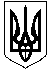 Зачепилівська селищна рада 
Харківської областіПРОТОКОЛ
ХХІV чергова сесія VIІI скликання13 червня 2022 року10.00 годСесію відкриває голова селищної ради Петренко О.О.На ХХІV чергову сесію селищної ради з 26 депутатів прибуло 18 депутатів.На сесію запрошені: Перший заступник селищного голови : Загній І.І.Шановні депутати!Розпочинаємо нашу роботу.Які є пропозиції по роботі сесії?Поступила пропозиція роботу ХХІV чергової сесії селищної ради VIІIскликання розпочати.Інші пропозиції будуть? Ні.Хто за те, щоб роботу сесії розпочати, прошу голосувати.Хто за -19 (одноголосно)Хто проти-0Утримався- 0Шановні депутати!Дозвольте ХХІV чергову сесію селищної ради оголосити відкритою.  Звучить Гімн УкраїниДля роботи сесії пропоную обрати лічильну комісі. в кількості: 3 чоловік. Персонально:Безчасна Л.М., Болог М.І., Токар А.Г.Прошу голосувати.Хто за-19 (одноголосно)Хто проти-0Утримався-0Не голосували -0Шановні депутати! Нам необхідно затвердити порядок денний ХХІVчергової сесії селищної ради VIІI скликання. На розгляд сесії селищної ради виносяться такі питання:1. Про затвердження порядку денного ХХІV чергової сесії VІIІ скликання від 13.06.2022  року.                              2. Про внесення змін до рішення селищної ради від 22 грудня 2021 року №2938 «Про бюджет Зачепилівської селищної територіальної громади на 2022 рік».                                                                          3. Про встановлення ставок та пільг із сплати податку на нерухоме майно, відмінне від земельної ділянки на 2023 рік.   4. Про встановлення ставок туристичного збору на 2023 рік.                                                                                                            5. Про встановлення ставок та пільг із сплати земельного податку на 2023 рік.6. Про встановлення ставки по транспортному податку та затвердження Положення про транспортний податок на території Зачепилівської селищної ради.                                                                                7. Про встановлення ставок єдиного податку.                                                                                                                           8. Про перейменування та затвердження статуту у новій редакції Зачепилівської загальноосвітньої школи  І-ІІІ ступенів Зачепилівської селищної ради Зачепилівського району Харківської області.                                       9. Про перейменування та затвердження статуту у новій редакції Миколаївської загальноосвітньої школи  І-ІІІ ступенів Зачепилівської селищної ради Зачепилівського району Харківської області.:                                        10 Про перейменування та затвердження статуту у новій редакції Зіньківщинської загальноосвітньої школи  І-ІІІ ступенів Зачепилівської селищної ради Зачепилівського району Харківської області. 11. Про перейменування та затвердження статуту у новій редакції Новомажарівської загальноосвітньої школи  І-ІІІ ступенів Зачепилівської селищної ради Зачепилівського району Харківської області. 12. Про перейменування та затвердження статуту у новій редакції Рунівщинської загальноосвітньої школи  І-ІІІ ступенів Зачепилівської селищної ради Зачепилівського району Харківської області.                                                              13. Про перейменування та затвердження статуту у новій редакції Бердянського навчально-виховного комплексу  «загальноосвітній навчальний заклад І-ІІІ ступенів – дошкільний навчальний заклад» Зачепилівської селищної ради Зачепилівського району Харківської області. 14. Про перейменування та затвердження статуту у новій редакції Чернещинського «навчально-виховного комплексу «загальноосвітній навчальний заклад І-ІІІ ступенів – дошкільний навчальний заклад» Зачепилівської селищної ради Зачепилівського району Харківської області.     15. Про перейменування та затвердження статуту у новій редакції Комунального  закладу «Орчицька початкова школа»  Зачепилівської селищної ради Зачепилівського району Харківської області. 16. Про внесення змін до статуту Комунального некомерційного підприємства «Центр первинної медичної допомоги» Зачепилівської селищної ради Харківської області.                         17. Про внесення змін до статуту Комунального некомерційного підприємства «Зачепилівська центральна лікарня» Зачепилівської селищної ради Харківської області на 2022 рік.  Хто за те, щоб затвердити запропонований порядок денний сесії прошу голосувати.Хто за? –19 (одноголосно) Проти? -0 Утримався?-0,Не голосували- 0. Приймається. Порядок денний сесії затверджується. ВИРІШИЛИ: Рішення № 3764 додається.СЛУХАЛИ: Про внесення змін до рішення селищної ради від 22 грудня 2021 року №2938 «Про бюджет Зачепилівської селищної територіальної громади на 2022 рік».                                                                                                                                                                                              Доповідає:Євойлов В.В.Шановні депутати! Пропоную внести зміни до рішення селищної ради від 22 грудня 2021 року № 2938 «Про бюджет Зачепилівської селищної територіальної громади на 2022 рік» зі змінами, внесеними рішенням селищної ради від 22 лютого 2022 року № 3750, рішеннями виконавчого комітету від 21 березня 2022 року № 15, від 18 квітня 2022 року № 18 та від 09 травня 2022 року № 24, виклавши його у новій редакції:1. Визначити на 2022 рік: - доходи селищного бюджету у сумі 141 045 878 гривень, у тому числі доходи загального фонду бюджету Зачепилівської селищної територіальної громади 138 207 357 гривень та доходи спеціального фонду бюджету Зачепилівської селищної територіальної громади – 2 838 521 гривень, згідно з додатком 1 до цього рішення;- видатки бюджету Зачепилівської селищної територіальної громади у сумі 152 055 655 гривень, у тому числі видатки загального фонду 148 153 235 гривень та видатки спеціального фонду 3 902 420 гривень, згідно з додатком 3 до цього рішення;- оборотний залишок бюджетних коштів бюджету Зачепилівської селищної територіальної громади у розмірі   500 000 гривень, що становить 0,34 відсотків видатків загального фонду бюджету, визначених у цьому пункті;- резервний фонд бюджету Зачепилівської селищної територіальної громади у розмірі 10 000 гривень, що становить 0,01 відсотків загального фонду бюджету Зачепилівської селищної територіальної громади, визначених у цьому пункті.- профіцит загального фонду бюджету Зачепилівської селищної територіальної громади в сумі  963 919  гривень, напрямком використання якого визначити передачу коштів із загального фонду до бюджету розвитку (спеціального фонду) згідно з додатком  2 до цього рішення;- дефіцит спеціального фонду бюджету Зачепилівської селищної територіальної громади в сумі 963 919  гривень, джерелом покриття якого визначити надходження коштів із загального фонду до бюджету розвитку (спеціального фонду)  згідно з додатком  2 до цього рішення.Проект рішення виноситься на голосуванняГолосували	За-19Проти-0Утримався-0Не голосували -0Рішення приймається.ВИРІШИЛИ: Рішення №3765 додається.СЛУХАЛИ: Про встановлення ставок та пільг із сплати податку на нерухоме майно, відмінне від земельної ділянки на 2023 рік.                                       Доповідає: Євойлов В.В.                                                                                                                      Шановні депутати! Пропоную затвердити Положення про плату за землю по Зачепилівській селищній раді (далі – Положення) визначає об’єкти оподаткування, платників податку, розміри ставок, податковий період та інші обов’язкові елементи для справляння плати за землю по Зачепилівськійселищнй раді, визначені статтею 7 Податкового кодексу України. Загальні положення: Плата за землю встановлюється згідно з Податковим кодексом України. Плата за землю – обов’язковий платіж у складі податку на майно, що справляється у формі земельного податку та орендної плати за земельні ділянки державної і комунальної власності. Земельний податок – обов'язковий платіж, що справляється з власників земельних ділянок та земельних часток (паїв), а також постійних землекористувачів.Платниками податку є: власники земельних ділянок, земельних часток (паїв); землекористувачі. Особливості справляння податку суб'єктами господарювання, які застосовують спрощену систему оподаткування, обліку та звітності, встановлюються главою 1 розділу XIV Податкового кодексу України.Проект рішення виноситься на голосуванняГолосували	За-19Проти-0Утримався-0Не голосували -0Рішення приймається  .ВИРІШИЛИ: Рішення №3766 додається.СЛУХАЛИ: Про встановлення ставок туристичного збору на 2023 рік.                                                                                                             Доповідає: Євойлов В.В.                                                                                                                      Шановні депутати! Пропоную встановити з 01.01.2023 року ставку транспортного податку на календарний рік у розмірі 25000 грн. за кожен легковий автомобіль, з року випуску якого минуло не більше п’яти років (включно) та середньо ринкова вартість якого становить понад 375 розмірів мінімальної заробітної плати, встановленої законом на 1 січня 2023 року.Проект рішення виноситься на голосуванняГолосували	За-19Проти-0Утримався-0Не голосували -0Рішення приймається  .ВИРІШИЛИ: Рішення №3767 додається.СЛУХАЛИ: Про встановлення ставок та пільг із сплати земельного податку на 2023 рік.                                                                                                                                                                                                         Доповідає: Євойлов В.В.                                                                                                                      Шановні депутати! Плата за землю встановлюється згідно з Податковим кодексом України. Плата за землю – обов’язковий платіж у складі податку на майно, що справляється у формі земельного податку та орендної плати за земельні ділянки державної і комунальної власності.. Земельний податок – обов'язковий платіж, що справляється з власників земельних ділянок та земельних часток (паїв), а також постійних землекористувачів.     Платниками податку є: власники земельних ділянок, земельних часток (паїв); землекористувачі. Особливості справляння податку суб'єктами господарювання, які застосовують спрощену систему оподаткування, обліку та звітності, встановлюються главою 1 розділу XIV Податкового кодексу України.Об'єктами оподаткування є: земельні ділянки, які перебувають у власності або користуванні; земельні частки (паї), які перебувають у власності.    Базою оподаткування є:нормативна грошова оцінка земельних ділянок з урахуванням коефіцієнта індексації, визначеного відповідно до порядку, встановленого цим розділом; площа земельних ділянок, нормативну грошову оцінку яких не проведено. Встановити ставку земельного податку. Встановити в адміністративних межах Зачепилівської селищної ради ставки земельного податку за земельні ділянки нормативну грошову оцінку яких проведено, у розмірі не більше 3 відсотків від нормативної грошової оцінки, а для лісових земель- не більше 0,1 відсотка від їх нормативної грошової оцінки.           Встановити ставку земельного податку на земельні ділянки земель житлової забудови, що використовуються без отримання прибутку (присадибна ділянка), у розмірі 0,1 відсотків від нормативної грошової оцінки.    Встановити ставки земельного податку на земельні ділянки сільськогосподарських угідь в межах населених пунктів смт. Зачепилівка, с. Скалонівка, с. Нагірне, с.Бердянка, с.Першотравневе, с.Травневе, с.Вишневе, с.Сомівка, с.Семенівка, с.Займанка, с.Лиманівка, с.Леб’яже, с.Кочетівка, с.Перемога, с.Забарине, с.Олександрівка, с.Миколаївка, с.Абазівка, с.Малий Орчик, с.Залінійне, с.Зарічне, с.Орчик,с.НовеМажарове, с.СтареМажарове, с.Зіньківщина, с.Старе Пекельне, с.Нове Пекельне, с.Дудівка, с. Петрівка, с.Котівка, с.Олянівка, с. Рунівщина, с. Устимівка, с.Романівка, с. Перша Педашка, с. Чернещина, с. Новоселівка, с.Письмаківка Зачепилівської селищної ради у розмірі 1,0 відсоток від нормативної грошової оцінки по агровиробничим групам, для земель загального користування – 1 відсоток від нормативної грошової оцінки.Проект рішення виноситься на голосуванняГолосували	За-19Проти-0Утримався-0Не голосували -0Рішення приймається  .ВИРІШИЛИ: Рішення №3768 додається.СЛУХАЛИ: Про встановлення ставки по транспортному податку та затвердження Положення про транспортний податок на території Зачепилівської селищної ради..                                                                                                                                                                                                                                       Доповідає:Євойлов В.В.Шановні депутати! Встановити для суб’єктів господарювання, які застосовують спрощену систему оподаткування, обліку та звітності і віднесені до першої та другої групи платників єдиного податку фіксовані ставки єдиного податку залежно від виду господарської діяльності з розрахунку на календарний місяць відповідно до ст. 293 Податкового кодексу України:- для першої групи платників єдиного податку – 10 відсотків розміру прожиткового мінімуму для працездатних осіб, встановленого законом на  01 січня податкового (звітного) року (згідно Додатку №1);- для другої групи платників єдиного податку – 20 відсотків розміру мінімальної заробітної плати, встановленої законом на 01 січня податкового (звітного) року (згідно Додатку №2);Проект рішення виноситься на голосуванняГолосували	За-19Проти-0Утримався-0Не голосували -0Рішення приймається  .ВИРІШИЛИ: Рішення №3769 додається.СЛУХАЛИ: Про встановлення ставок єдиного податку.                                                                                                                                                                                                                                       Доповідає:Євойлов В.В.Шановні депутати! Встановити для суб’єктів господарювання, які застосовують спрощену систему оподаткування, обліку та звітності і віднесені до першої та другої групи платників єдиного податку фіксовані ставки єдиного податку залежно від виду господарської діяльності з розрахунку на календарний місяць відповідно до ст. 293 Податкового кодексу України:- для першої групи платників єдиного податку – 10 відсотків розміру прожиткового мінімуму для працездатних осіб, встановленого законом на  01 січня податкового (звітного) року (згідно Додатку №1);- для другої групи платників єдиного податку – 20 відсотків розміру мінімальної заробітної плати, встановленої законом на 01 січня податкового (звітного) року (згідно Додатку №2);Проект рішення виноситься на голосуванняГолосували	За-19Проти-0Утримався-0Не голосували -0Рішення приймається  .ВИРІШИЛИ: Рішення №3770 додається.СЛУХАЛИ: Про перейменування та затвердження статуту у новій редакції Зачепилівської загальноосвітньої школи І-ІІІ ступенів Зачепилівської селищної ради Зачепилівського району Харківської області.             Доповідає: Зеленський О.М.    Шановні депутати! Пропоную змінити назву Зачепилівська загальноосвітня школа І-ІІІ ступенів Зачепилівської селищної ради Зачепилівського району Харківської області на КОМУНАЛЬНИЙ ЗАКЛАД «ЗАЧЕПИЛІВСЬКИЙ ЛІЦЕЙ» ЗАЧЕПИЛІВСЬКОЇ СЕЛИЩНОЇ РАДИ КРАСНОГРАДСЬКОГО РАЙОНУ ХАРКІВСЬКОЇ ОБЛАСТІ (ОПОРНИЙ ЗАКЛАД) (код ЄДРПОУ 24270342). Затвердити статут у новій редакції (додається):КОМУНАЛЬНИЙ ЗАКЛАД «ЗАЧЕПИЛІВСЬКИЙ ЛІЦЕЙ» ЗАЧЕПИЛІВСЬКОЇ СЕЛИЩНОЇ РАДИ КРАСНОГРАДСЬКОГО РАЙОНУ ХАРКІВСЬКОЇ ОБЛАСТІ (ОПОРНИЙ ЗАКЛАД).   Установити, що Комунальний заклад «Зачепилівський ліцей» Зачепилівської селищної ради Красноградського району Харківської області є правонаступником усіх прав та обов’язків Зачепилівської загальноосвітньої школи І-ІІІ ступенів Зачепилівської селищної ради Зачепилівського району Харківської області.   .Доручити начальнику відділу освіти, молоді та спорту Зачепилівської селищної ради Олександру ЗЕЛЕНСЬКОМУ провести державну реєстрацію змін до відомостей про юридичну особу Комунальний заклад «Зачепилівський ліцей» Зачепилівської селищної ради Красноградського району Харківської області (код ЄДРПОУ 24270342).Проект рішення виноситься на голосуванняГолосували	За-19Проти-0Утримався-0Не голосували -0Рішення приймається  .ВИРІШИЛИ: Рішення №3771 додається. СЛУХАЛИ: Про перейменування та затвердження статуту у новій редакції Миколаївської загальноосвітньої школи І-ІІІ ступенів Зачепилівської селищної ради Зачепилівського району Харківської області.                          Доповідає: Зеленський О.М.           Шановні депутати! Змінити назву Миколаївська загальноосвітня школа І-ІІІ ступенів Зачепилівської селищної ради Зачепилівського району Харківської області на КОМУНАЛЬНИЙ ЗАКЛАД «МИКОЛАЇВСЬКИЙ ЛІЦЕЙ» ЗАЧЕПИЛІВСЬКОЇ СЕЛИЩНОЇ РАДИ КРАСНОГРАДСЬКОГО РАЙОНУ ХАРКІВСЬКОЇ ОБЛАСТІ (код ЄДРПОУ 30773395).   Затвердити статут у новій редакції (додається):КОМУНАЛЬНИЙ ЗАКЛАД «МИКОЛАЇВСЬКИЙ ЛІЦЕЙ» ЗАЧЕПИЛІВСЬКОЇ СЕЛИЩНОЇ РАДИ КРАСНОГРАДСЬКОГО РАЙОНУ ХАРКІВСЬКОЇ ОБЛАСТІ. Установити, що Комунальний заклад «Миколаївський ліцей» Зачепилівської селищної ради Красноградського району Харківської області є правонаступником усіх прав та обов’язків Миколаївської загальноосвітньої школи І-ІІІ ступенів Зачепилівської селищної ради Зачепилівського району Харківської області. Доручити начальнику відділу освіти, молоді та спорту Зачепилівської селищної ради Олександру ЗЕЛЕНСЬКОМУ провести державну реєстрацію змін до відомостей про юридичну особу Комунальний заклад «Миколаївський ліцей» Зачепилівської селищної ради Красноградського району Харківської області (код ЄДРПОУ 30773395).Проект рішення виноситься на голосуванняГолосували	За-19Проти-0Утримався-0Не голосували -0Рішення приймається  .ВИРІШИЛИ: Рішення №3772 додається.СЛУХАЛИ: Про перейменування та затвердження статуту у новій редакції Зіньківщинської загальноосвітньої школи  І-ІІІ ступенів Зачепилівської селищної ради Зачепилівського району Харківської області.                         Доповідає: Зеленський О.М. Шановні депутати! Пропоную змінити назву Зіньківщинська загальноосвітня школа І-ІІІ ступенів Зачепилівської селищної ради Харківської області на КОМУНАЛЬНИЙ ЗАКЛАД «ЗІНЬКІВЩИНСЬКИЙ ЛІЦЕЙ» ЗАЧЕПИЛІВСЬКОЇ СЕЛИЩНОЇ РАДИ  КРАСНОГРАДСЬКОГО  РАЙОНУ  ХАРКІВСЬКОЇ  ОБЛАСТІ (код ЄДРПОУ 25466165). Затвердити статут у новій редакції (додається):КОМУНАЛЬНИЙ ЗАКЛАД «ЗІНЬКІВЩИНСЬКИЙ ЛІЦЕЙ» ЗАЧЕПИЛІВСЬКОЇ СЕЛИЩНОЇ РАДИ  КРАСНОГРАДСЬКОГО  РАЙОНУ  ХАРКІВСЬКОЇ  ОБЛАСТІ.      Установити, що Комунальний заклад «Зіньківщинський ліцей» Зачепилівської селищної ради Красноградського району Харківської області є правонаступником усіх прав та обов’язків Зіньківщинської загальноосвітньої школи І-ІІІ ступенів Зачепилівської селищної ради Харківської області. Доручити начальнику відділу освіти, молоді та спорту Зачепилівської селищної ради Олександру ЗЕЛЕНСЬКОМУ провести державну реєстрацію змін до відомостей про юридичну особу Комунальний заклад «Зіньківщинський ліцей» Зачепилівської селищної ради Красноградського району Харківської області (код ЄДРПОУ 25466165).Проект рішення виноситься на голосуванняГолосували	За-19Проти-0Утримався-0Не голосували -0Рішення приймається .ВИРІШИЛИ: Рішення №3773 додається.СЛУХАЛИ: Про перейменування та затвердження статуту у новій редакції Новомажарівської загальноосвітньої школи  І-ІІІ ступенів Зачепилівської селищної ради Зачепилівського району Харківської області.                            Доповідає: Зеленський О.М.Шановні депутати! Пропоную змінити назву Новомажарівська загальноосвітня школа І-ІІІ ступенів Зачепилівської селищної ради Харківської області на КОМУНАЛЬНИЙ ЗАКЛАД «НОВОМАЖАРІВСЬКИЙ ЛІЦЕЙ» ЗАЧЕПИЛІВСЬКОЇ СЕЛИЩНОЇ РАДИ КРАСНОГРАДСЬКОГО РАЙОНУ ХАРКІВСЬКОЇ ОБЛАСТІ (код ЄДРПОУ 25466171). Затвердити статут у новій редакції (додається):КОМУНАЛЬНИЙ ЗАКЛАД «НОВОМАЖАРІВСЬКИЙ ЛІЦЕЙ» ЗАЧЕПИЛІВСЬКОЇ СЕЛИЩНОЇ РАДИ КРАСНОГРАДСЬКОГО РАЙОНУ ХАРКІВСЬКОЇ ОБЛАСТІ.   Установити, що Комунальний заклад «Новомажарівський ліцей» Зачепилівської селищної ради Красноградського району Харківської області є правонаступником усіх прав і обов’язків Новомажарівської загальноосвітньої школи І-ІІІ ступенів Зачепилівської селищної ради Харківської області.   Доручити начальнику відділу освіти, молоді та спорту Зачепилівської селищної ради Олександру ЗЕЛЕНСЬКОМУ провести державну реєстрацію змін до відомостей про юридичну особу Комунальний заклад «Новомажарівський ліцей» Зачепилівської селищної ради Красноградського району Харківської області (код ЄДРПОУ 25466171).         Проект рішення виноситься на голосуванняГолосували	За-19Проти- 0Утримався-0Не голосували -0Рішення приймається про відмову .ВИРІШИЛИ: Рішення №3774 додається.СЛУХАЛИ: Про перейменування та затвердження статуту у новій редакції Рунівщинський загальноосвітньої школи І-ІІІ ступенів Зачепилівської селищної ради Зачепилівського району Харківської області.                            Доповідає: Зеленський О.М.Шановні депутати! Пропоную змінити назву Рунівщинська загальноосвітня школа І-ІІІ ступенів Зачепилівської селищної ради Харківської області на КОМУНАЛЬНИЙ ЗАКЛАД «РУНІВЩИНСЬКИЙ ЛІЦЕЙ» ЗАЧЕПИЛІВСЬКОЇ СЕЛИЩНОЇ РАДИ КРАСНОГРАДСЬКОГО РАЙОНУ ХАРКІВСЬКОЇ ОБЛАСТІ (код ЄДРПОУ 25458585). Затвердити статут у новій редакції (додається):КОМУНАЛЬНИЙ ЗАКЛАД «РУНІВЩИНСЬКИЙ ЛІЦЕЙ» ЗАЧЕПИЛІВСЬКОЇ СЕЛИЩНОЇ РАДИ КРАСНОГРАДСЬКОГО РАЙОНУ ХАРКІВСЬКОЇ ОБЛАСТІ.Установити, що Комунальний заклад «Рунівщинський ліцей» Зачепилівської селищної ради Красноградського району Харківської області є правонаступником усіх прав та обов’язків Рунівщинської  загальноосвітньої школи І-ІІІ ступенів Зачепилівської селищної ради Харківської області. Доручити начальнику відділу освіти, молоді та спорту Зачепилівської селищної ради Олександру ЗЕЛЕНСЬКОМУ провести державну реєстрацію змін до відомостей про юридичну особу Комунальний заклад «Рунівщинський ліцей» Зачепилівської селищної ради Красноградського району Харківської області (код ЄДРПОУ 25458585).         Проект рішення виноситься на голосуванняГолосували	За-19Проти- 0Утримався-0Не голосували -0Рішення приймається про відмову .ВИРІШИЛИ: Рішення №3775 додається.СЛУХАЛИ: Про перейменування та затвердження статуту у новій редакції Бердянського навчально-виховного комплексу Зачепилівської селищної ради Зачепилівського району Харківської області.                            Доповідає: Зеленський О.М.Шановні депутати! Пропоную змінити назву Бердянський навчально – виховний комплекс «загальноосвітній навчальний заклад І-ІІІ ступенів – дошкільний навчальний заклад» Зачепилівської селищної ради  Зачепилівського району Харківської області на КОМУНАЛЬНИЙ ЗАКЛАД «БЕРДЯНСЬКИЙ ЛІЦЕЙ» ЗАЧЕПИЛІВСЬКОЇ СЕЛИЩНОЇ РАДИ КРАСНОГРАДСЬКОГО РАЙОНУ ХАРКІВСЬКОЇ ОБЛАСТІ (код ЄДРПОУ 26451390).Затвердити статут у новій редакції (додається): КОМУНАЛЬНИЙ ЗАКЛАД «БЕРДЯНСЬКИЙ ЛІЦЕЙ» ЗАЧЕПИЛІВСЬКОЇ СЕЛИЩНОЇ РАДИ КРАСНОГРАДСЬКОГО РАЙОНУ ХАРКІВСЬКОЇ ОБЛАСТІ. Установити що Комунальний заклад «Бердянський ліцей» Зачепилівської селищної ради Красноградського району Харківської області є правонаступником усіх прав та обов’язків Бердянського навчально – виховного комплексу «загальноосвітній навчальний заклад І-ІІІ ступенів – дошкільний навчальний заклад» Зачепилівської селищної ради  Зачепилівського району Харківської області. Доручити начальнику відділу освіти, молоді та спорту Зачепилівської селищної ради Олександру ЗЕЛЕНСЬКОМУ провести державну реєстрацію змін до відомостей про юридичну особу Комунальний заклад «Бердянський ліцей» Зачепилівської селищної ради Красноградського району Харківської області (код ЄДРПОУ 26451390).         Проект рішення виноситься на голосуванняГолосували	За-19Проти- 0Утримався-0Не голосували -0Рішення приймається про відмову .ВИРІШИЛИ: Рішення №3776 додається.СЛУХАЛИ: Про перейменування та затвердження статуту у новій редакції Чернещинського навчально-виховного комплексу «загально Зачепилівської селищної ради Зачепилівського району Харківської області.                  Доповідає: Зеленський О.М.Шановні депутати! Пропоную змінити назву  Чернещинський навчально – виховний комплекс «загальноосвітній навчальний заклад І-ІІІ ступенів – дошкільний навчальний заклад» Зачепилівської селищної ради Харківської області на КОМУНАЛЬНИЙ ЗАКЛАД «ЧЕРНЕЩИНСЬКИЙ ЛІЦЕЙ» ЗАЧЕПИЛІВСЬКОЇ СЕЛИЩНОЇ РАДИ КРАСНОГРАДСЬКОГО РАЙОНУ ХАРКІВСЬКОЇ ОБЛАСТІ (код ЄДРПОУ 25458591).Затвердити статут у новій редакції (додається): КОМУНАЛЬНИЙ ЗАКЛАД «ЧЕРНЕЩИНСЬКИЙ ЛІЦЕЙ» ЗАЧЕПИЛІВСЬКОЇ СЕЛИЩНОЇ РАДИ КРАСНОГРАДСЬКОГО РАЙОНУ ХАРКІВСЬКОЇ ОБЛАСТІ. Установити, що Комунальний заклад «Чернещинський ліцей» Зачепилівської селищної ради Красноградського району Харківської області є правонаступником усіх прав та обов’язків Чернещинського навчально – виховного комплексу «загальноосвітній навчальний заклад І-ІІІ ступенів – дошкільний навчальний заклад» Зачепилівської селищної ради Харківської області.Доручити начальнику відділу освіти, молоді та спорту Зачепилівської селищної ради Олександру ЗЕЛЕНСЬКОМУ провести державну реєстрацію змін до відомостей про юридичну особу Комунальний заклад «Чернещинський ліцей» Зачепилівської селищної ради Красноградського району Харківської області (код ЄДРПОУ 25458591).         Проект рішення виноситься на голосуванняГолосували	За-19Проти- 0Утримався-0Не голосували -0Рішення приймається про відмову .ВИРІШИЛИ: Рішення №3777 додається.СЛУХАЛИ: Про перейменування та затвердження статуту у новій редакції Комунального закладу «Орчицька початкова школа» Зачепилівської селищної ради Зачепилівського району Харківської області.                  Доповідає: Зеленський О.М.Шановні депутати! Пропоную змінити Комунальний заклад «Орчицька початкова школа» Зачепилівської селищної ради Зачепилівського району Харківської області на КОМУНАЛЬНИЙ ЗАКЛАД «ОРЧИЦЬКА ПОЧАТКОВА ШКОЛА» ЗАЧЕПИЛІВСЬКОЇ СЕЛИЩНОЇ РАДИ КРАСНОГРАДСЬКОГО РАЙОНУ ХАРКІВСЬКОЇ ОБЛАСТІ (код ЄДРПОУ 26451438).Затвердити статут у новій редакції (додається):КОМУНАЛЬНИЙ ЗАКЛАД «ОРЧИЦЬКА ПОЧАТКОВА ШКОЛА» ЗАЧЕПИЛІВСЬКОЇ СЕЛИЩНОЇ РАДИ КРАСНОГРАДСЬКОГО РАЙОНУ ХАРКІВСЬКОЇ ОБЛАСТІ. Установити, що Комунальний заклад «Орчицька початкова школа» Зачепилівської селищної ради Красноградського району Харківської області є правонаступником усіх прав та обов’язків Комунального закладу «Орчицька початкова школа» Зачепилівської селищної ради Зачепилівського району Харківської області. Доручити начальнику відділу освіти, молоді та спорту Зачепилівської селищної ради Олександру ЗЕЛЕНСЬКОМУ провести державну реєстрацію змін до відомостей про юридичну особу Комунальний заклад «Орчицька початкова школа» Зачепилівської селищної ради Красноградського району Харківської області (код ЄДРПОУ 26451438).         Проект рішення виноситься на голосуванняГолосували	За-19Проти- 0Утримався-0Не голосували -0Рішення приймається про відмову .ВИРІШИЛИ: Рішення №3778 додається.СЛУХАЛИ: Про внесення змін до статуту Комунального некомерційного підприємства «Центр первинної медичної допомоги» Зачепилівської селищної ради Харківської області.                                                                                               Доповідає:Погоріла А.П.Шановні депутати! Пропоную внести зміни до статуту КОМУНАЛЬНОГО НЕКОМЕРЦІЙНОГО ПІДПРИЄМСТВА «ЦЕНТР ПЕРВИННОЇ МЕДИЧНОЇ ДОПОМОГИ» ЗАЧЕПИЛІВСЬКОЇ СЕЛИЩНОЇ РАДИ ХАРКІВСЬКОЇ ОБЛАСТІ та викласти його у новій редакції ( додається).Змінити юридичну адресу підприємства: 64401, Харківська область, Зачепилівський район, селище міського типу Зачепилівка, вулиця 14 Гвардійської стрілецької дивізії будинок, 6 на: 64401, Харківська область, Красноградський район, селище міського типу Зачепилівка, вулиця 14 Гвардійської стрілецької дивізії будинок, 6. Доручити директору Комунального некомерційного підприємства «Центр первинної медичної допомоги» Погорілій Анні Петрівні провести державну реєстрацію нової редакції статуту Комунального некомерційного підприємства «Центр первинної медичної допомоги» Зачепилівської селищної ради Харківської області (код ЄДРПОУ 38579825).         Проект рішення виноситься на голосуванняГолосували	За-19Проти- 0Утримався-0Не голосували -0Рішення приймається про відмову .ВИРІШИЛИ: Рішення №3779 додається.СЛУХАЛИ: Про внесення змін до статуту Комунального некомерційного підприємства «Зачепилівська центральна лікарня» Зачепилівської селищної ради Харківської області.                                                                                                                                                                                        Доповідає: Дрожжа І.О.Шановні депутати! Пропоную внести зміни до статуту КОМУНАЛЬНОГО НЕКОМЕРЦІЙНОГО ПІДПРИЄМСТВА «ЗАЧЕПИЛІВСЬКА ЦЕНТРАЛЬНА ЛІКАРНЯ» ЗАЧЕПИЛІВСЬКОЇ СЕЛИЩНОЇ РАДИ ХАРКІВСЬКОЇ ОБЛАСТІ та викласти його у новій редакції ( додається)..Змінити юридичну адресу підприємства: 64401, Харківська область, Зачепилівський район, селище міського типу Зачепилівка, вулиця 14 Гвардійської стрілецької дивізії будинок, 6 на: 64401, Харківська область, Красноградський район, селище міського типу Зачепилівка, вулиця 14 Гвардійської стрілецької дивізії будинок, 6. Доручити директору Комунального некомерційного підприємства «Зачепилівська центральна лікарня» Дрожжі Інні Олександрівні провести державну реєстрацію нової редакції статуту Комунального некомерційного підприємства «Зачепилівська центральна лікарня» Зачепилівської селищної ради Харківської області (код ЄДРПОУ 02002687).         Проект рішення виноситься на голосуванняГолосували	За-19Проти- 0Утримався-0Не голосували -0Рішення приймається про відмову .ВИРІШИЛИ: Рішення №3780 додається.Шановні депутати, дякую всім за плідну працю!            Оголошую про закриття сесії.Звучить Гімн.Зачепилівський селищний голова                                                               Олена ПЕТРЕНКО